City of  Council MeetingOctober 5, 2020 - 7:00 P.M. in the Council ChambersRegular Meeting - AGENDA** NOTICE TO THE PUBLIC: In consideration of all, if you have a cell phone, please turn it off or put it on silent ring** Call to Order – Roll Call   				** Pledge of Allegiance** CONSENT AGENDA: All items listed under the consent agenda will be enacted by one motion.  There will be no separate discussion of these items unless a request is made prior to the time Council members vote on the motion.Approve the Agenda as presented / Minutes of the September 9, 2020 Council Meetings / Financial Reports - August 2020Summary List of Bills / Overtime / Comp Hours for September 2020 ** Comments by Mayor – Jimmy Mitchell** Citizen Forum - This is a time set aside for comments from the public on topics of City business for items listed on the agenda and other topics not listed on this agenda. Please understand that the Council is not likely to take any action on your comments at this meeting (if the topic is not on the agenda) due to requirements of the Open Meetings Law, but may do so at a future meeting. The Mayor and City Council welcome comments from the public; however, at no time is it appropriate to use profane, obscene, or slanderous language. The Mayor will limit each speaker to five minutes. ** Law Report ** Old Business – (Updates / Possible Action for any or all items) ---- 	** Substation – Updates (if any)** City Attorney Updates – Letters / Phone (Listed on agenda in case of need) ** Building Permits– Carie Gorman – 308 E High Street - Deck** Library Report 	** New Business – Discussion & Possible Action for All Items	Change Order #4 – 2020 Utility Improvements - $1,924.00Payment Request #4 – 2020 Utility Improvements - $36,164.12Update on Grove Street Project Agreement for City Bridge Federal-Aid Swap FundingTIF Report – ApprovalValuation of Land & DwellingsPool HandbookCity Hall – Quote for RepairsCross Walk by KerryOrdinance Amendment – Animal Protection & Control –Ordinance Amendment – Discussion on adding a section for Chickens / RulesOrdinance Amendment – UTVBlack top – Alley – C. E.hrPark Closed Signs – close at 10 or 10:30FCDC – Loan RequestTSF Soccer AgreementAmbulance Law Suit – Possible Closed Session due to Litigation Shannon & Wade Wurzer – Golf Cart / UTV Problems on Private Property** Action Board Items (Review) - Discussion & Possible Action for All Items	** Mayor & Council Comments ** Next Regular Council Meeting – Monday, November 2, 2020 at 7:00 p.m.** Adjournment: ** Please note that this agenda may be changed up to 24 hours before the meeting time as provided by Section 21.4 (2), Code of Iowa.… Happy Fall Ya’ll!    Enjoy!!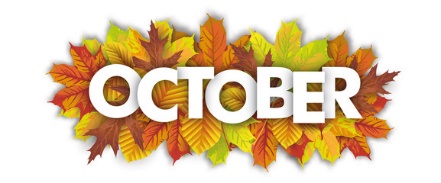 Since our meeting is on Wednesday, Sept. 9th, we have until 5 pm on Tuesday if you think of something that you would like added to the agenda, so just let me know!  Thanks, Cindy** CONSENT AGENDA: All items listed under the consent agenda will be enacted by one motion.  There will be no separate discussion of these items unless a request is made prior to the time Council members vote on the motion.Approve the Agenda as presented Minutes of the September 9, 2020 Council Meetings Financial Reports - August 2020Summary List of Bills / Overtime / Comp Hours for September 2020 - ** Law Report – will be at the meeting as I haven’t received it as of this time.** Old Business – (Updates / Possible Action for any or all items) 	Substation – Updates (if any)** City Attorney Updates – Letters / Phone (Listed on agenda in case of need) ** Building Permits– Carie Gorman – 308 E High Street – Deck – this is in your packet** Library Report – I do not have one at this time.	** New Business – Discussion & Possible Action for All Items	Change Order #4 – 2020 Utility Improvements - $1,924.00 – the Change Order is in your packet.  One thing is that there was a lead connector that needed to be changed out as we shouldn’t have the lead.  I think Lyle will be at the meeting to answer any questions.Payment Request #4 – 2020 Utility Improvements - $36,164.12 – the payment request is in your packet.  We are getting close to being done with this BIG project!  What an improvement for our Town Update on Grove Street Project – Dean can you give us updates on this?Agreement for City Bridge Federal-Aid Swap Funding – This is for the bridge on the blacktop.  We had signed the agreement before but the DOT / State needed a new one.  So, the new agreement looks the same to me and it is in your packet for approval.  Just need a motion for Jimmy and I to sign.  Once we have it signed, I will return to the County Engineer and he will take it from there.TIF Report – Approval – Once again it is time to approve the TIF report even though it is all zero.  We have the TIF district but no money out on it at this time.  Just need approval on this to get it to the State. (Let’s do my Resolution).Valuation of Land & Dwellings – Jimmy has a report for us on this.Pool Handbook – I’ve enclosed the handbook in your packet once again.  Hopefully, Kyle & Sheriton have had time to go over and if it is ok, they can recommend approval.  If it is ok to approve, just need a motion to do so.City Hall – Quote for Repairs – The projects that we looked at last month (the gable ends and the doors) are separate projects.  		City Hall Gable Roof End Coverings:  To cover the existing exterior stucco walls with prefinished exterior siding and associated trims and flashings.  This work would include installing sheet metal banding over the existing stucco in preparation for the attachment of the new exterior wall panels and trims.  Exterior wall panels to be 26 gauge in prefinished color to closely match the existing green roof or alternate color if desired.  Also included is the painting of the existing west louver to match the new exterior walls panels.  There is one exterior light fixture that would need to be removed and reinstalled and we have excluded that cost assuming that work could be done be city maintenance personnel.   		UPDATED Total Not to Exceed Costs for The Above Work:  $11,790.00I talked to Ray from Peters Construction and he felt that the Gable Roof Ends should be our priority as there are spaces where it is open and water can get under the roof which will cause more issues.  If this can be approved, I think they can get it done yet this fall.   At least I hope they can so that we don’t have more issues.For the doors, I’m still waiting on a price for the aluminum doors and frames. If we wanted, we could wait on that until the next budget year.Cross Walk by Kerry – Sheriton has been trying to get a hold of Paul Ellis at Kerry.  As of yesterday (10/1) he hasn’t been able too.  Will see what Sheriton has for us at the meeting.Ordinance Amendment – Animal Protection & Control – below is what we have in our code … what changes do you want as for Farm Animals??		55.05    LIVESTOCK.  It is unlawful for a person to keep livestock within the City except by written consent of the Council. This provision shall not apply to owners of agriculture land located within the City limits, however, shall not exempt said owners from provisions relating to dangerous animals, dogs and cats.	Under this ordinance is also about dogs, in your packet is a copy of an amended ordinance.  See what you think … maybe you want some different wording??  Bring your ideas to the meeting.  If it is ok, we could have the 1st reading on Monday.  Ordinance Amendment – Discussion on adding a section for Chickens / Rules – it was mentioned at the last meeting the possibility of allowing chickens in town.  I found an ordinance from another small town and typed it up for us.  See what you think … Bring your thoughts / comments to the meeting.  (Copy is in your packet) …. THIS IS ONLY FOR DISCUSSION!!!Ordinance Amendment – UTV – in your packet you will find an amended ordinance on the UTV’s … I used the County’s and incorporated it into ours.  Again, bring your thoughts / comments to the meeting.  If you are ok with what I have, we could have the 1st reading tonight.  Up to you!Black top – Alley – C. Ehr – In your packet there are some maps showing this area.  		FROM LYLE TEKIPPE … Attached are two aerial photos from Beacon for the involved alley area that we talked about.  You may note on the second photo that on the brief description of the Ehr property, there is no mention of owning any part of an alley.  On the second attachment, I included a copy of the recorded survey that we recently had done. In addition to that, I included a copy of the original platting of that block which definitely created an alley.  This plat was done in 1887 and is recorded in Deed Book 32, Pages 280-281 in the Chickasaw County Courthouse. Park Closed Signs – close at 10 or 10:30 – I believe Ryon Kilcher mentioned this to us at the last meeting.  I’m pretty sure years ago, there were signs there and why they were taken down, I have no idea.  Is this something we want to put up again??  If so, I can get a price from Sandy’s Sign Shop for our next meeting.  FCDC - Loan Request – We have the program where we loan the $100,000 for a house being built by a contractor at 1% interest for a year.  The FCDC may come and ask for that for the Spec Building.  Right now, we have no house loans out.TSF Soccer Agreement – Enclosed in your packet is a “Draft” of the rental agreement for the TSF Soccer to use the “School Ground” once it is ours.  Just need a motion to approve if you all are ok with it.  If you see something you want different, let us know.Ambulance Law Suit – Possible Closed Session due to Litigation – Not sure if this is needed but added just in case.Mayor / Council Comments / Updates	Update on Clean-up day - Sheriton** Next Regular Council Meeting – Monday, November 2, 2020 at 7:00 p.m. --- can you believe we will be in November??  WOW!  ** Adjournment: ** Please note that this agenda may be changed up to 24 hours before the meeting time as provided by Section 21.4 (2), Code of Iowa.Think this all I have for now.  As always, let me know if you have anything that you want to see on the agenda. Please let me know by 5 pm on Sunday (That gives me time to get to the Hall and get the agenda re-posted. (Thanks).  Also, please let me know if you have any questions.  (Thanks).Have a great weekend and enjoy the fall!See you Monday night (if not before).Cindy